中地大（京）工发[2021] 3 号关于开展庆祝2021年“三八”国际劳动妇女节系列活动的通知各分工会：2021年是中国共产党成立100周年，值此“三八国际妇女节”来临之际，校工会决定开展庆祝2021年“三八”国际劳动妇女节系列活动，现将具体通知如下：“百年荣光 巾帼向党”学习党史线上知识竞赛为深入学习贯彻落实习近平总书记在党史学习教育动员大会上的重要讲话精神和迎接建党一百周年，充分发挥女英雄、女楷模的先锋模范作用，激发我校广大女教职工用心学党史、悟思想、办实事、创新功，校工会主办、马克思主义学院分工会协办 “百年荣光 巾帼向党”学习党史线上知识竞赛活动。（一）活动主题：百年荣光 巾帼向党（二）活动安排：第一阶段：3月2日-7日，学习党史知识（见附件3）；第二阶段：3月8日-3月10日，线上知识竞赛。（三）参与人员：我校女教职工会员维护女职工权益，呵护女性健康知识讲座维护职工权益，关注女教职工心理健康，将工会组织的温暖送到女职工心坎上。女职工权益维护普法宣传视频课程组织单位：市总工会职工法律服务中心讲座时间：（见附件1）“温情三月，呵护心灵”女职工线上心理关爱服务周活动组织单位：市总工会女职工委员会、北京市职工服务中心讲座时间及参与方式：（见附件2）关爱女性健康线下知识讲座活动安排另行通知三、参观百年首钢，感受活力冬奥活动安排另行通知四、春风送温暖——慰问三八红旗手活动时间：2021年3月8日组织单位：校工会　　五、办理女工保险为我校在职女教职工办理《在职女职工特殊疾病互助保障计划》，具体办理方案另行通知。六、分工会庆祝活动希望各分会结合学校疫情防控要求和单位实际，积极组织，创新工作方式，注重发挥“互联网+”工作模式的优势，精心策划“三八”纪念活动。让广大女职工度过一个丰富而有意义的节日。于2021年3月31日前将活动宣传报道及采集的照片发送至ssg@cugb.edu.cn。附件： 1.女职工权益维护普法宣传视频课程2．“温情三月，呵护心灵”女职工线上心理关爱服务周活动具体安排3.“百年荣光 巾帼向党”学习党史线上知识竞赛题目中国教育工会中国地质大学（北京）委员会               2021年3月2日中国地质大学（北京）工会办公室         2021年3月2日印发附件1：女职工权益维护普法宣传视频课程一、活动时间2021年3月15日至19日（周一至周五）二、参与方式关注“劳动午报”微信公众号三、课程目录附件2：     2021年“温情三月，呵护心灵”女职工心理关爱服务周活动具体安排一、活动时间2021年3月8日至12日（周一至周五）二、服务形式线上服务（包括直播平台、微信平台、咨询热线等）三、服务对象全市工会会员单位女职工四、服务项目项目一：自我认知，关爱备至--女职工线上心理体检1.服务内容精选专业心理测评量表，通过“首都职工心理发展”微信公众平台推送的方式，为广大女职工提供压力水平、家庭关系、自信程度三类心理自检服务，帮助女职工科学认识自我。具体内容如下：2.参与方式关注“首都职工心理发展”微信公众号，3月8日当天将收到线上心理体检服务（测评量表）推送，测评后结果可即时查阅。项目二：魅力女性，内外兼修--女职工幸福课堂1.服务内容根据女职工的特点和关注点，录制心身压力调适、家庭关系赋能、形象自信提升三类主题课程，利用微信公众平台推送的方式，将“女职工幸福课堂”送到女职工身边。具体内容如下：2.参与方式关注“首都职工心理发展”微信公众号，3月8日当天将收到女职工幸福课堂推送。项目三：心灵直播间，美好天天见--女职工专题直播课1.服务内容甄选女职工关注度高的心理专题，邀请心理学专家开展线上直播课。在直播过程中，以专家讲授与互动答疑的形式，带领女职工关注自己、关爱自己，掌握自我调适方法，科学缓解压力，和谐人际关系，掌握健康幸福的秘笈。具体内容如下：（说明：分别扫描上方五个二维码，可以定制开播提醒）2.参与方式3月8日至12日，每日课程开始前，通过点击链接或扫描二维码的形式，进入课程直播间观看并互动留言。⒊该直播保留一周，可供观看回放。项目四：心语心愿心呵护--女职工心理咨询热线服务1.服务内容心理咨询热线作为一种行之有效且方便实用的心理咨询途径，逐渐成为广大职工认可度高的心理支持与援助服务之一。为了使全市女职工能够享受免费、便捷、专业的心理咨询服务，北京市总工会职工心理咨询热线7*24小时为广大女职工及家属提供支持。2.参与方式女职工可随时拨打职工心理咨询预约电话，4000151123/4000251123。联系人及电话：杨梦頔，周娜；83570335,83570053附件3.“百年荣光  巾帼向党”                      --庆祝2021年“三八国际妇女节”学习党史线上知识竞赛一、单选1、中国共产党第一次全国代表大会召开的时间是( ) 1922年7月1日         1921年7月23日 1923年7月1日         1923年7月23日答案： B2、党的思想路线是_____，在实践中检验真理和发展真理。( )一切从实际出发，解放思想，实事求是一切从实际出发，实事求是，与日俱进一切从实际出发，理论联系实际，实事求是坚持解放思想，实事求是答案： C3、提出党史上第一个关于妇女工作的中央决议——《关于妇女运动的决议案》的会议是( )A、 中共“一大” B、 中共“二大”C、 中共“三大” D、 中共“四大”答案： B4、第一次国共合作的形式是( ) A、 党内合作 B、 党外合作 C、 政治协商 D、 组织同盟  答案： A5、毛泽东思想正式命名并被确定为党的指导思想是在( ) A、 中共二大 B、 中共七大 C、 中共六届六中全会 D、 中共八大答案： B6、井冈山革命根据地的建立与巩固( ) A、 开辟了农村包围城市,武装夺取政权的道路 B、 是土地革命战争开始的标志 C、 是中国共产党独立领导武装斗争的开端 D、 确立了党对军队的绝对领导 答案： A7、1935年( )的召开,成为中国共产党历史上一个生死攸关的转折点。A、 八七会议 B、 古田会议 C、 瓦窑堡会议 D、 遵义会议 答案： D8、抗日战争时期，中国共产党领导的各抗日根据地实行的政权形式是( )A、 联合政府B、 “三三制”政权C、 共产党一党执政D、 国共合作政府  答案： B9、1949年3月召开的中共( ),规定了党在全国胜利后在政治、经济、外交方面应当采取的基本政策。 A、 七届二中全会 B、 中共人民政治协商会议第一届全体会议 C、 六届六中全会 D、 中共中央政治局会议答案： A  10、1935年12月,中国共产党制定抗日民族统一战线政策的会议( ) A、 八七会议 B、 洛川会议 C、 瓦窑堡会议 D、 遵义会议 答案： C11、1945年10月10日,国共双方签署了:( )A、 《国共重庆谈判纪要》 B、 《政府与中共代表会谈协定》 C、 《国共重庆谈判协定》 D、 《政府与中共代表会谈纪要》答案： D 12、1935年1月中共中央政治局在遵义召开扩大会议,会议着力解决了( )A、 党的政治路线问题 B、 红军的前进方向问题 C、 当时具有决定意义的军事和组织问题 D、 土地革命的政策问题  答案： C13、1927年,汪精卫在武汉制造了屠杀共产党人和革命群众的( )A、 中山舰事件 B、 “四一二”事件 C、 整理党务案事件 D、 “七一五”事变  答案： D14、“一二九”学生运动中，在中国共产党天津市委直接领导下成立的妇女组织是( ) 天津妇女救亡会天津妇女自救会 天津妇女救国会天津妇女爱国会答案： C15、“大革命失败了,现实给年轻的中国共产党上了残酷的一课。”中国共产党人从“残酷的一课”中学习到( ) A、 掌握革命武装和领导权的重要性 B、 进行土地革命的必要性 C、 把反帝斗争作为革命的首要任务 D、 注重加强党内民主建设答案： A 16、我党创办的第一份妇女刊物是( ) A、 《中国女报》 B、 《妇女杂志》C、 《新妇女》D、 《妇女声》答案： D 17、建设新型人民军队最早的一次成功探索和实践是( )  A、 南昌起义 B、 八七会议 C、 三湾改编 D、 秋收起义答案： C 18、根据国共两党协议,全面抗战时期红军主力改编为( )  A、 国民革命军第八路军 B、 抗日义勇军 C、 国民革命军新编第四军 D、 抗日同盟军答案： A  19、1937年8月,中国共产党在( )上制定了抗日救国十大纲领 A、 瓦窑堡会议 B、 洛川会议 C、 西柏坡会议 D、 延安会议答案： B 20、国民大革命是在“反对帝国主义、反对封建军阀”的政治口号下进行的,因此动员起相当广泛的社会基础。而口号的提出者是( )  A、 孙中山改组后的国民党左派 B、 中国共产党 C、 共产国际和苏联 D、 国民党右派和元老派 答案： B   21、“共产党现时最主要的任务是有系统地有计划地尽可能在广大区域中准备农民总暴动……工人阶级应时刻领导并参加武装暴动。”上述中国共产党“八七”会议决议表明( ) A、 中国共产党的工作重心由城市转入农村 B、 中国共产党正式确立了工人阶级的领导地位 C、 中国共产党确定了武装反抗国民党的方针 D、 中国共产党的思想理论基础发生了根本变化 答案： C22、南昌起义、秋收起义、广州起义最重要的意义是( )  A、 打响了反抗国民党统治的第一枪 B、 建立了第一个苏维埃政权 C、 中共开始有了独立武装力量 D、 确立了党对军队的绝对领导 答案： C23、从1927年到1930年上半年,中国共产党领导的农村革命根据地和红军得到了迅速发展,其根本措施是( ) A、 肃清右倾投降主义路线 B、 工农武装割据波浪式推向全国 C、 纠正“左”倾军事冒险计划 D、 开展“打土豪、分田地”的土地革命 答案： D24、20世纪30年代,中国共产党内最早提出反对教条主义任务的领导人是( ) A、 毛泽东 B、 刘少奇 C、 周恩来 D、 张闻天 答案： A25、抗日战争时期为解决经济上的困难，党在解放区领导了( ) A、 延安整风运动 B、 打土豪分田地运动C、 三三制政权建设运动 D、 大生产运动 答案： D26、《漳河水》的题材是( ) A . 解放区的妇女解放B . 北方乡村的农民暴动C . 大革命时期的农民运动D . 抗战时期的工人斗争答案： A27、1941年5月,毛泽东做了( )的报告,整风运动首先在党的高级干部中进行。 A、 《反对党八股》 B、 《整顿党的作风》 C、《改造我们的学习》 D、 《关于调查研究的决定》答案： C  28、1945年8月25日中国共产党在对时局的宣言中明确提出( ) 的口号。 A、 避免内战,和平建国 B、 建立民主联合政府 C、 和平、民主、团结 D、 打到蒋介石,解放全中国 答案： C29、中共七届二中全会需要解决的重要问题是( )  A、 如何夺取全国革命胜利 B、 如何解决民主革命遗留的任务的问题 C、 党的工作重心转移问题 D、民主革命向社会主义革命转变的问题 答案： C30、毛泽东主席专门题字：“生的伟大，死的光荣”的女英雄是( ) A、 李林 B、 江姐 C、 成本华D、 刘胡兰答案： D31、1949年6月30日毛泽东发表了( ),向全中国人民阐述了中国共产党在建立新中国问题上的主张 。A、 《论联合政府》 B、 《论人民民主专政》 C、 《新民主主义论》 D、 《目前的形势和我们的任务》答案： B 32、党在过渡时期的总路线的主体是( )  A、 对农业的社会主义改造 B、 对手工业的社会主义改造 C、 对资本主义工商业的社会主义改 D、 实现国家的社会主义工业化 答案： D33、中共中央任命_____为中国人民志愿军司令员兼政治委员( )  A、 朱德 B、 彭德怀 C、 林彪D、 粟裕 答案： B34、以毛泽东为代表的中国共产党人开始探索中国自己的社会主义建设道路的标志是( )  A、 1956年1月召开的最高国务会议 B、 《论十大关系》的发表 C、 中共八大的召开 D、 《关于正确处理人民内部矛盾的问题》的发表  答案： B35、中国共产党( )正确分析了社会主义改造完成后中国社会的主要矛盾和主要任务。A、 六大 B、 七大 C、 八大 D、 十一届三中全会答案： C 36、被称为开创我国社会主义建设事业发展新时期的宣言书,并为十一届三中全会召开作了思想准备的重要文献是( ) A、 《解放思想,实事求是,团结一致向前看》 B、 《在全国科学大会开幕式上的讲话》 C、 《中国共产党第十二次代表大会开幕词》 D、 《南方谈话》 答案： A37、把邓小平理论确立为中国共产党指导思想的大会是中共( ) A、 十三大 B、 十四大 C、 十五大 D、 十六大 答案： C38、比较系统地阐述社会主义初级阶段理论的会议是中共( ) A、 十二大 B、 十二届六中全会 C、 十三大 D、 十三届六中全会 答案： C39、江泽民在庆祝中国共产党成立80周年大会上系统阐述了( ) A、 邓小平理论 B、 加强党风建设的思想 C、 “三个代表”重要思想 D、 树立忧患意识的思想 答案： C40、把“三个代表”重要思想确立为中国共产党指导思想的大会是中共( ) A、 十四届四中全会 B、 十四届六中全会 C、 十五大 	D、 十六大 答案： D41、2003年10月,胡锦涛在中共十六届三中全会上阐述了( );随后,又相继提出构建社会主义和谐社会、加强党的先进性建设和执政能力建设、创建创新型国家和建设社会主义新农村等一系列战略思想。 A、 科学发展观 B、 经济新常态 C、 两个务必 D、 社会主要矛盾变化 答案： A42、科学发展观的核心是( ) A、 发展 B、 以人为本 C、 全面协调可持续 D、 统筹兼顾 答案： B43、在中国共产党第十九次全国代表大会上习近平同志代表第十八届中央委员会向大会作了题为( )的报告。A、 《高举中国特色社会主义伟大旗帜，为夺取全面建设小康社会新胜利而奋斗》 B、 《高举邓小平理论和“三个代表”重要思想伟大旗帜，深入贯彻落实科学发展观，为夺取全面建设小康社会新胜利而奋斗》 C、 《决胜全面建成小康社会 夺取新时代中国特色社会主义伟大胜利》D、 《深入贯彻落实科学发展观，实现全面建设小康社会奋斗目标的新要求》答案：C44、党的十九大提出,到21世纪中叶把我国建设成为( ) A、 社会主义现代化 B、 全面小康社会 C、 社会主义现代化强国 D、 基本实现社会主义现代化 答案： C45、（）是中国特色社会主义最本质的特征,是中国特色社会主义制度的最大优势。 A、 中国共产党的领导 B、 建立社会主义市场经济 C、 人民民主专政 D、 依法治国 答案： A46、习近平总书记指出:发展必须是科学发展,必须坚定不移贯彻( )发展理念 。A、 创新、协调、绿色、开放、共享 B、 创新、高效、精准、平等、共赢 C、 由粗放型向集约型转变 D、 生态环境保护和社会经济建设相平衡 答案： A47、1995年，在北京召开的联合国第四次世界妇女大会上，中国政府向国际社会庄严宣誓，把（）作为促进我国社会发展的一项基本国策。A、一国两制B、男女平等C、保护环境D、对外开放答案： B48、以下哪一位是北京公交窗口行业的优秀代表，创办了北京公交的“服务热线”，被评为“全国优秀共产党员”（）A、李素丽B、杨雅琴C、范玉恕D、郭明义答案： A49、党的领导主要是（）的领导。A、政治、经济和文化B、政治、思想和组织C、政治、国防和外交D、政治、思想和国防答案： B50、1988年中国妇女第六次全国代表大会上首次明确了妇联的性质是（）A、促进妇女全面发展B、继续教育、发动和组织广大妇女群众C、党和政府联系妇女群众的桥梁和纽带D、代表和维护妇女利益，促进男女平等答案:  C中国共产党人的初心和使命，就是为中国人民_____，为中华民族_____。这个初心和使命是激励中国共产党人不断前进的根本动力。（）  　　谋幸福，谋未来谋生活，谋复兴  　　谋幸福，谋复兴D、谋生活，谋未来答案： C52、习近平在联合国大会纪念北京世界妇女大会25周年高级别会议上倡议在（）再次召开全球妇女峰会。A、2022年B、2023年C、2024年D、2025年答案： D53、1981年6月27日至29日，（）在北京召开。会议通过了《关于建国以来党的若干历史问题的决议》，标志着党在指导思想上拨乱反正任务的胜利完成。A、中共十一届五中全会B、中共十一届六中全会C、中共十一届七中全会D、中共十一届八中全会答案： B54、我国社会主义初级阶段的时间跨度是指（）A、社会主义改造基本完成到我国达到中等发达国家水平B、社会主义改造基本完成到社会主义现代化基本完成C、改革开放之初到社会主义改造基本完成D、改革开放之初到社会主义现代化基本完成答案： B55、实现中国梦必须弘扬中国精神，这就是以（）为核心的民族精神，以（）为核心的时代精神。A、爱国主义 集体主义B、爱国主义 改革创新C、无私奉献 艰苦奋斗D、改革开放 与时俱进答案： B56、十八届三中全会指出，深化生态文明制度改革要紧紧围绕（）A、建设美丽中国B、打造原生态的生活方式C、建设环境友好型社会D、中国特色社会主义答案： A57、香港和澳门回归祖国,是( )理论的成功实践。 A、 社会主义 B、 一国两制 C、 市场经济 D、 社会主义民主政治 答案： B58、习近平总书记指出:( )是决定当代中国命运的关键一招,也是决定实现“两个一百年”奋斗目标,实现中华民族伟大复兴的关键一招。 A、 改革开放 B、 政治民主化 C、 国家治理现代化 D、 解决中国社会主要矛盾 答案： A59、2020年7月30日，中共中央政治局召开会议，决定2020年10月在北京召开中国共产党第十九届中央委员会第五次全体会议，研究关于制定国民经济和社会发展第（）个五年规划。A、十二B、十三C、十四D、十五答案： C60、中国正式加入世界贸易组织是在( ) A、 1999年12月 B、 2000年12月 C、 2001年12月 D、 2002年12月 答案： C61、阐明台湾回归祖国,实现和平统一九项方针政策的中国领导人是 ( ) A、 毛泽东 B、 邓小平 C、 叶剑英 D、 江泽民 答案： C62、中共十八大之后,党中央审时度势,确立了经济发展进入( ) A、 高速增长 B、 新常态 C、 稳定增长 D、 新增长 答案： B63、( )是实现中华民族复兴的必由之路。 A、 新民主主义社会 B、 半殖民地半封建社会的结束 C、 坚持和发展中国特色社会主义 D、 社会主义初级阶段的开始 答案： C64、以下哪一位是中国首位诺贝尔医学奖获得者（）A、袁隆平B、屠呦呦C、莫言D、杨振宁答案： B65、2021年2月25日，全国脱贫攻坚总结表彰大会在京隆重举行 ，习近平庄严宣告：（） A、“我国脱贫攻坚战取得了全面胜利。”B、“消除贫困、改善民生、逐步实现共同富裕，是社会主义的本质要求，是中国共产党的重要使命。”C、“坚决打赢脱贫攻坚战。”D、“努力实现全面建成小康社会目标任务。”答案： A66、2020年10月23日习近平同志在（）讲话中指出：抗美援朝战争伟大胜利，是中国人民站起来后屹立于世界东方的宣言书，是中华民族走向伟大复兴的重要里程碑。A、纪念中国人民抗日战争暨世界反法西斯战争胜利七十五周年座谈会B、纪念中国人民志愿军抗美援朝出国作战七十周年大会C、中共十九届五中全会第二次全体会议D、“不忘初心、牢记使命”主题教育总结大会答案： B67、以下哪一位在2021年2月被人社部、最高法追授为“全国模范法官”称号（）A、张桂梅B、马旭C、王仕花D、周春梅答案： D68、2020年3月，由（）领衔的军事科学院军事医学研究院科研团队研制的重组新冠疫苗开始人体注射试验。A、陈薇B、李兰娟C、祝学军D、郝怡纯答案： A69、2021年2月2日，全国妇联（）执委会议在北京召开。强调要坚持以习近平新时代中国特色社会主义思想为指导，全面贯彻党的十九大和十九届二中、三中、四中、五中全会精神，深入贯彻习近平总书记关于群团改革和妇女工作的重要论述。A、十二届一次B、十二届二次C、十二届三次D、十二届四次答案： C70、（）是妇联组织发挥作用的根本遵循，是妇联工作不断前进的重要保障。A、坚持党的领导B、联系和服务广大妇女C、工作重心放在基层D、坚持男女平等的基本国策答案： A二、多选71、中国共产党第二次全国代表大会提出的最低纲领是( ) A、 打倒军阀 B、 推翻国际帝国主义的压迫 C、 统一中国为真正民主共和国 D、 实现社会主义、共产主义 答案： ABC72、在党的七届二中全会上,毛泽东提出了“两个务必”的思想,指的是( ) A、 务必保持中国共产党在国家政权中的领导地位 B、 务必使同志们继续地保持谦虚、谨慎、不骄、不躁的作风 C、 务必使同志们继续地保持艰苦奋斗的作风 D、 务必坚持走社会主义道路 答案： BC73、毛泽东在土地革命时期的重要论述有( ) A、 《中国的红色政权为什么能够存在?》 B、 《井冈山的斗争》 C、 《星星之火,可以燎原》 D、 《反对本本主义》 答案： ABCD74、毛泽东总结,中国共产党在中国革命中战胜敌人的三个主要法宝:( )A、 统一战线 B、 国际合作 C、 武装斗争 D、 党的建设 答案： ACD75、中国共产党成立后,“中国革命的面貌焕然一新”,其“新”主要表现在( )A、 以马克思主义为指导B、 以开展社会主义建设为主要任务 C、 提出彻底的反帝反封建的纲领 D、 以社会主义、共产主义为远大目标答案： ACD76、第一次国共合作的得以实现的条件有( ) A、 中国共产党需要团结各种力量作为革命同盟军 B、 中国国民党在当时各政党中“比较是革命的民主派” C、 共产国际提出了实行国共合作的建议 D、 “打倒列强除军阀”成为全国人民的共同愿望 答案： ABCD77、下列有关中共第一次工作重心转移的叙述,正确的是( ) A、 在革命面临危机的背景下被迫转移的 B、 经历了一个先实践后理论的认识过程 C、 使党的民主革命任务发生了根本变化 D、 找到了一条适合中国国情的正确革命道路 答案： ABD 78、中国工农红军“长征”的胜利是( ) A、 革命英雄主义的胜利B、 革命乐观主义的胜利C、 艰苦奋斗革命精神的胜利  D、 毛泽东正确思想的胜利答案： ABCD  79、下列关于“八七”会议的表述正确的是( )A、 纠正了陈独秀的右倾投降主义错误 B、 会议避免了“左”的错误 C、 毛泽东提出“政权是由枪杆子中取得的” D、 会议确定土地革命和武装斗争的方针 答案： ACD80、下列关于遵义会议的表述正确的是( ) A、 事实上确立了毛泽东为核心的正确领导 B、 清算了陈独秀的右倾机会主义错误 C、 在危急的情况下挽救了党和红军 D、 取消了李德的军事最高指挥权  答案： ACD81、以下属于抗日战争期间的女英雄的是( ) 赵一曼   陈康荣  林心平 江姐  答案： ABC82、新中国成立初期,中国共产党执政面临的严峻考验是( )A、 能不能保卫住人民胜利的成果,巩固新生的人民政权 B、 能不能战胜严重的经济困难,迅速恢复和发展国民经济 C、 能不能巩固民族独立,维护国家主权和安全 D、 能不能经受住执政的考验,继续保持谦虚、谨慎、不骄、不躁的作风和艰苦奋斗的作风 答案： ABCD83、三反运动是指在新中国成立初期在中国共产党和国家机关内部开展的( )的运动。A、 反行贿B、 反贪污 C、 反浪费D、 反官僚主义答案： BCD 84、在社会主义条件下,中国共产党与各民主党派长期共存,是因为( )A、 无产阶级政党可以同资产阶级结成统一战线 B、 双方有长期团结合作的历史 C、 各民主党派已成为致力于社会主义事业的党派 D、 各民主党派在政治上接受了共产党的领导 答案： BCD85、新中国成立以后,中国共产党紧紧依靠中国人民继续干了两件大事是( )A、 进行社会主义革命,确立社会主义基本制度 B、 改革开放新的伟大革命,开创、坚持、发展了中国特色社会主义 C、 进行新民主主义革命,建立了人民当家做主的新中国 D、 推翻帝国主义、封建主义、官僚资本主义,实现了民族独立和人民解放答案： AB 86、改革开放以来,中国共产党领导中国人民取得一切成绩和进步的根本原因是( ) A、 坚持以经济建设为中心 B、 开辟了中国特色社会主义道路 C、 形成了中国特色社会主义理论体系 D、 坚持以邓小平理论和“三个代表”重要思想为指导 答案： BC87、1998年在党政领导班子、领导干部中开展的三讲教育的内容是( ) A、 讲学习 B、 讲政治 C、 讲正气 D、 讲作风 答案： ABC88、2013年3月,习近平在十二届全国人大会议强调,实现中华民族伟大复兴的中国梦,就是要实现 ( ) A、 民族独立 B、 国家富强 C、 民族振兴 D、 人民幸福 答案： BCD89、2017年10月中共共产党十九大强调坚定( )“四个自信” A、 道路自信 B、 理论自信 C、 制度自信 D、 文化自信 答案： ABCD90、2016年10月,中共十八届六中全会号召全党牢固树立( )四个意识 A、 政治意识 B、 大局意识 C、 核心意识 D、 看齐意识 答案： ABCD91、以下哪几位是获得全国脱贫攻坚楷模荣誉称号的女性（）A、黄文秀B、张桂梅C、白晶莹D、张小娟答案：ABCD92、邓小平南方谈话中提出的“三个有利于”的内容是:我们各项工作都要把( )作为总的出发点和检验标准。 A、 有利于发展社会主义社会的生产力B、 有利于增强社会主义国家的综合国力 C、 有利于工农业发展 D、 有利于提高人民的生活水平答案： ABD93、中共十八大以来,全面加强从严治党,有如下措施( ) A、 2013年的“为民务实、清廉为主” B、 2014年的“三严三实” C、 腐败惩治,“老虎”“苍蝇”一起打 D、 针对外逃腐败分子的“天网行动” 答案： ABCD94、“五位一体”总体布局不包括以下哪些内容（）A、文化建设B、民生建设C、医疗建设D、生态建设答案： BC95、党的十九大明确提出了新时代党的建设总要求，强调要坚持和加强党的全面领导，以政治建设为统领，全面推进党的政治建设、（）、纪律建设，把制度建设贯穿其中，深入推进反腐败斗争，不断提高党的建设质量。A、思想建设B、组织建设C、执政能力建设D、作风建设答案： ABD96、“一带一路”倡议顺应时代潮流，适应发展规律，符合各国人民利益，具有广阔前景。要把“一带一路”真正打造成一条（）和文明之路。A、和平之路B、繁荣之路C、开放之路D、创新之路答案： ABCD97、20世纪90年代,邓小平提出“一个国家,两种制度”的构想,根据这一构想,先后与英国和葡萄牙谈判,争取使( )回归祖国。 A、 台湾 B、 香港 C、 钓鱼岛 D、 澳门 答案： BD98、1987年,中共十三大正式制定了社会主义现代化建设“三步走”的战略部署是( ) A、 实现国民生产总值比1980年翻一番 B、 实现国民生产总值比1980年翻两番 C、 到20世纪末,使国民生产总值再增长一倍,人民生活达到小康水平 D、 到21世纪中叶,人均国民生产总值达到中等发达国家水平,人民生活比较富裕,基本实现现代化 答案： ACD99、以下哪几位被授予2020年度全国三八红旗手标兵荣誉称号（）A、陈岚B、桂小妹C、赵晶D、张宝艳答案： ABCD100、“感动中国2020年度人物”张桂梅先后荣获（）等称号。A、“全国十佳师德标兵”B、“中国十大女杰”C、“全国十佳知识女性”D、“全国优秀共产党员”答案： ABCD序号课程题目主讲人1反对性骚扰金晓莲2家庭中的夫妻财产金晓莲3平等就业金晓莲4女职工权利容易被侵犯的场景和救济（一）潘丽丽5女职工权利容易被侵犯的场景和救济（二）潘丽丽序号测评量表名称题目数量对应课程（见项目二）1压力自评量表53题心身压力调适2家庭功能评定量表60题家庭关系赋能3自信测试20题形象自信提升序号主题内容介绍讲师1心身压力调适在新冠肺炎疫情常态化防控的环境下，女职工在职场和生活中面临多方面压力，通过专家讲授与带领，帮助女职工正确认知压力，并利用多种方法为心身减压，激活内在能量，获得和谐体验。崔勇：北京回龙观医院康复科主任田松：北京回龙观医院艺术行为治疗中心音乐舞蹈室主任2家庭关系赋能通过专家互动式讲授，带领女职工学习探讨家庭关系案例，帮助女职工了解维系家庭幸福的关键要素，掌握调节家庭关系的方法与技巧，构建和谐幸福的家庭氛围。梁红：北京回龙观医院北京心理危机研究与干预中心主任、副教授，世界卫生组织心理危机预防研究与培训合作中心副主任3形象自信提升结合不同年龄段女性的心理和外貌特点，为女职工教授护肤彩妆、着装搭配等形象气质提升方法，帮助女职工培养审美意识，珍惜和善待自己，更加自信、愉悦地工作与生活。马瑛：国家注册高级礼仪培训师，美国 ACI 认证高级形象管理师（CISIM），清华大学继教学院签约教师时间主题内容介绍讲师直播间链接3月8日14:00- 16:00积极心理提升从积极心理学的角度，帮助女职工充分挖掘自身潜在的能量，促进女职工以更加积极的视角和更加阳光的心态面对工作生活，提升幸福感指数。樊富珉：清华大学社会科学学院积极心理学研究中心主任，北京师范大学临床与咨询心理学院院长。https://play.yunxi.tv/pages/53ba330720a24494af1b812aec084602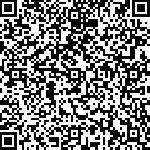 3月9日14:00- 16:00职场压力调节针对女职工面临的较集中的职场压力感受进行分析探讨，帮助女职工掌握压力调节的科学方法与有效方式，促进身心和谐发展与职业健康。柏燕谊：北京市婚姻家庭研究会副会长，《爱情保卫战》《第三调解室》等电视栏目常驻心理专家。https://play.yunxi.tv/pages/b752e10f52654fa1b402990d7769d694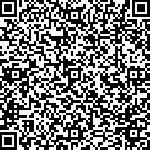 3月10日14:00- 16:00亲子家庭教育针对各年龄段亲子教育问题进行分析探讨，帮助女职工解答家庭教育中面临的诸多困惑，助力职工家长实现亲子关系的健康发展和共同成长。刘华清：北京回龙观医院临床心理科主任，兼任儿童心理科主任，华北理工大学心理学院教授。https://play.yunxi.tv/pages/4a0d74a9233747fcb3b147673c130b1f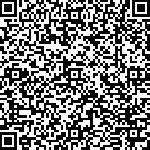 3月11日14:00- 16:00人际情感沟通了解人际关系和有效沟通的重要意义，对女职工工作与生活中面临的人际情感问题进行深入探讨，了解高效沟通技巧，提升人际互动能力。施钢：中国农业大学心理素质教育中心主任，中央电视台、北京电视台、天津卫视等多家电视台特邀心理专家。https://play.yunxi.tv/pages/cc5bbb9387e34e1c9c6a5a26879606e3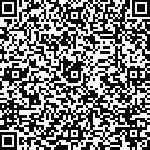 3月12日14:00- 16:00情绪管理赋能引导女职工提升对自身情绪和他人情绪的认知、协调、互动及控制水平，从而帮助女职工在面对工作与生活中的各种问题时，做情绪的主人。陈雪峰：中国科学院心理研究所副所长，中国心理学会副秘书长，中国科学院工会职工心理健康服务中心主任。https://play.yunxi.tv/pages/2df040f472a04bea94dde1ef601cb060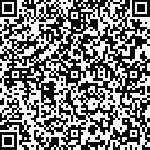 